CONTATTI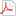 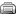 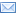 RESPONSABILE : Massimo FELICIELLOTEL. 0815373838 int. 639FAX: 0818587201/ 0818582577/0815372203E-mail: ufficio.elettorale@comune.boscotrecase.na.itPosta Certificata: elettorale.boscotrecase@pec.itINDIRIZZO: Via Luigi Pirozzi n° 1 - 80042 BOSCOTRECASE (NA)